PRORAČUNSKI KORISNIK : GIMNAZIJA GOSPIĆ, BUDAČKA 24, 53 000 GOSPIĆRAZINA: 31RKPD: 19812MATIČNI BROJ: 0273490OZNKA DJELATNOSTI: 8531OIB: 06519356648IBAN: HR412340009110012984BILJEŠKE UZ FINANCIJSKE IZVJEŠTAJE ZA RAZDOBLJE     1. SIJEČNJA – 31. PROSINCA 2022.Zakonski okvirZakon o proračunu (Narodne novine, br. 87/08, 136/12 i 15/15)Zakon o izvršavanju Državnog proračuna Republike Hrvatske za 2020. (Narodne novine, br. 117/19, 32/20, 42/20, 58/20 i 124/20)Pravilnik o proračunskom računovodstvu i računskom planu (Narodne novine, br. 124/14, 115/15, 87/16, 3/18, 126/19 i 108/20)Pravilnik o financijskom izvještavanju u proračunskom računovodstvu (Narodne novine, br. 03/15, 93/15, 135/15, 2/17, 28/17, 112/18, 126/19 i 145/20)Pravilnik o proračunskim klasifikacijama (Narodne novine, br. 6/10, 120/13 i 01/20) BILJEŠKE UZ IZVJEŠTAJ O PRIHODIMA I RASHODIMA, PRIMICIMA I IZDACIMABilješka 1. Izvještaj o prihodima i rashodima, primicima i izdacima sastavljen je za razdoblje 1. siječnja do 31. prosinca 2023. i uključuje prihode i primitke, rashode i izdatke. Podaci za popunjavanje financijskih izvještaja dobivaju se iz Glavne knjige proračuna . Poslovanje Državnog proračuna obavlja se preko poslovnog  računa u PBZ  broj: HR041234000911100129184 za kunsko poslovanje .Bilješka 2.U obrascu PR-RAS iskazani su:U 2023. su prihodi poslovanja ostvareni u iznosu od 705.028,28 €, odnosno 108,1 % više  nego prethodne godine, dok su rashodi poslovanja ostvareni u iznosu od 688.612,62 €, odnosno 105,4% više  nego prethodne godine. Povećanje vlastitih prihoda  na kontu 6615 –Prihodi od pruženih usluga ostvarenih posredovanjem rada učeničkog servisa u iznosu od 35.746,89 € od 137,8% u odnosu na prethodnu godinu, ostali prihodi na kontu 6631 u iznosu od 4.063,21 €(uplata dnevnica za maturalno putovanje, uplate za izrade prijepisa svjedodžbi i sl.) te uplate za ERASMUS + PROGRAM, konto 6381 – Tekuće pomoći temeljem prijenosa EU sredstava u iznosu od 10.484,00 €.Prihodi iz proračuna koji im nije nadležan, odnosno prihod za plaće na kontu 6361 iznosi 517.138,51 € što je povećanje u odnosu na prethodnu godinu 114,8%,  te konto 6362 – Kapitalne pomoći iz proračuna koji im nije nadležan ( knjige) iznosi 371,00 €.Najveća razlika u odnosu na 2022. godinu odnosi se na primljena sredstva po osnovi dividendi, budući da j PBZ zatvorila depozitne račune i isplatila sva sredstva u 2022.godini u 2023. nije bilo takvih prihoda.Rashodi poslovanja ostvareni su u iznosu od 688.612,62 €, odnosno za 105,4% više u odnosu na ostvarenje 2023. godine. U odnosu na prošlu godinu imamo smanjenje ukupnih rashoda poslovanja za 18,2% a najveća razlika odnosu na 2022.godinu je za službena putovanja, koja se odnose na Erasmus + projekt budući da se u 2023. godini manje putovalo u odnosu na prethodnu godinu, izdaci za troškove prijevoza na posao i s posla  za 2023. iznose 31.827,19 € što je povećanje za 110,2  %, izdatci  energiju u 2023. su isto tako manji u odnosu na prethodnu godinu zbog uredbe Vlade za  71,10 %.  Rashodi za usluge veći su neznačajno manji u odnosu na prošlu godinu a najveća razlika se odnosi na konto 3236-Zdravstvene i veterinarske usluge iz razloga što u 2023. nije bilo zdravstvenih pregleda zaposlenika.Povećanje su rashodi za intelektualne usluge , ugovor o djelu za rad učeničkog servisa proporcionalno ostvarenim prihodima. Rashodi za zakupnine i najamnine za najam otirača za dezinfekciju. Konto 3296-Troškovi sudskih postupaka odnose se na dvije sudske presude vezano za isplate razlika plaća.Konto 3299-Ostali nespomenuti rashodi poslovanja odnose se na usklađenje obveza iz prethodnih godina.Financijski izdaci za usluge platnog prometa  u iznosu od 910,59 € kn veće su za 110,5 % u odnosu na 2022. godinu.Prenesen je višak  prihoda poslovanja u iznosu od 17,322,34 € pa ukupni višak prihoda poslovanja za prijenos u 2024. iznosi 32.543,09 EUR-a.Prihodi od prodaje nefinancijske imovine ostvareni su u 2023. u iznosu 53,00 € što. Rashodi za nabavu nefinancijske imovine skupine konta 4 vidi se značajna razlika u odnosu na prethodnu godinu iz razloga što u 2023. godini nije bilo kapitalnih ulaganja osim nabave knjiga za redovnu djelatnost i nabava zamjenske opreme-laptop. Rashodi za nabavu nefinancijske imovine su u 2023. ostvareni u iznosu od 1.247,83 €. Imovina je financirana iz vlastitih sredstava  ostvarenih radom učeničkog servisa, dok je iz državnog proračuna doznačeno 371,00 € za nabavu knjiga u knjižnici.   Prenesen je višak  prihoda poslovanja u iznosu od 17.322.,34 €  a višak prihoda poslovanja za 2023 godinu iznosi 15.220.83 € pa ukupni višak prihoda poslovanja za prijenos u 2024. iznosi 32,543,09 €   od čega je iznos od 10.484.00 € je višak prihoda od ERASMUS +. Programa koji se  provodi u 2024. godini. Ukupni rezultat korisnika  proračuna za 2023. je višak prihoda i primitaka u iznosu od 32.543,09 € . BILJEŠKE UZ BILANCUBilješka 1. Obrazac BIL Državnog proračuna izrađen je na temelju podatka sadržanih u Glavnoj knjizi proračuna. Bilješka 2.Novac u banci i blagajni Stanje na 11 Novac u banci i blagajni obuhvaća novčana sredstva:Tablica 1.Bilješka 3.AOP 141Bilješka 4. Potraživanja za prihode poslovanja nema.Bilješka 5.AOP 171 Potraživanja od prodaje nefinancijske imovine 1.892,22 €. Bilješka 6.AOP 193 Kontinuirani rashodi budućih razdoblja Kontinuirani rashodi budućih razdoblja odnose se  na obveze za plaće i naknade zaposlenih za 12 mjesec 2023. čija je isplata u siječnju 2024. god. Bilješka 7. AOP 0171 Obveze za rashode poslovanja Obveze za rashode poslovanja iznose  56.043,34 € a odnose se na plaće za prosinac 2023.  u iznosu od  46.027,35 €, obveze za materijalne rashode u iznosu od  5.538,23 € ( materijalni rashodi za  prosinac 2023.) i obveze za financijske rashode u iznosu od 56,95 €, obveze za povrat u proračun u iznosu od 4.420,81 € (povrat akontacije i refundacije bolovanja HZZO).Bilješka 8 .Višak prihoda 32.543,09 €. od  čega su namjenski  prihodi su prihodi od ERASMUS+  u iznosu 10.484,00 €.BILJEŠKE UZ IZVJEŠTAJ O PROMJENAMA U VRIJEDNOSTI I OBUJMU IMOVINE I OBVEZABilješka 1.U Obrascu P-VRIO nisu evidentirane promijene.BILJEŠKE UZ IZVJEŠTAJ O RASHODIMA PREMA FUNKCIJSKOJ KLASIFIKACIJIBilješka 1. U Obrascu RAS-funkcijski iskazani su rashodi razreda 3 i 4 prema funkcijama za koje su utrošeni.Iznosi navedeni u Obrascu RAS-funkcijski odgovaraju ukupno iskazanim rashodima u Obrascu PR-RAS Rashodi poslovanja.U Gospiću 26. siječnja 2024. Osoba za kontakt: Dragana Trtica Ravnatelj : Josip Štampar 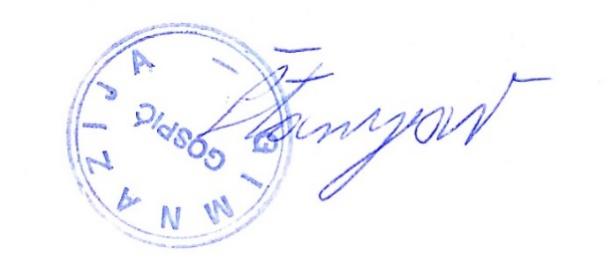 ukupni prihodi poslovanja 705.028,20 €ukupni rashodi poslovanja            688.612,62 €Višak   prihoda poslovanja16.415,58 €ukupni prihodi od prodaje nefinancijske imovine (AOP 289)53,00€ukupni rashodi za nabavu nefinancijske imovine (AOP 341)1.247,83 €Višak  prihoda od nefinancijske imovine (AOP 398)1.194,83 €Višak  prihoda i primitaka (AOP 631)15.220,83€Višak / manjak prihoda Višak prihoda Manjak prihoda Preneseni višak prihoda 17.322,34Višak prihoda poslovanja 16.415,58Višak prihoda od nefinancijske imovine Manjak prihoda od nefinancijske imovine 1.194,83Raspodjela pokriće manjka za nabavu nefinancijske imovine1.194,83Raspodjela za pokriće manjka prihoda poslovanja  Višak prihoda poslovanja za prijenos32.543,09NOVČANA SREDSTVA3520461112Novac na žiro računu kod tuzemnih poslovnih banaka44.234,63 €